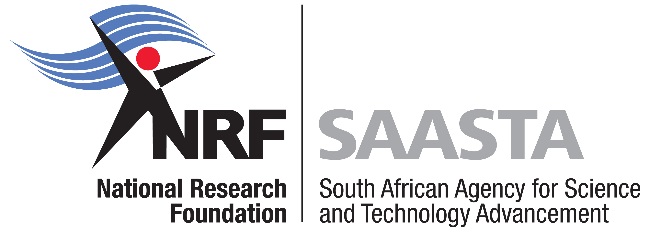 ASTRO-QUIZ 2023ENROLMENT FORM – SCHOOL DETAILS(Please type information)ENTRY IS FREE!2023 ASTRO-QUIZ ROUND 1: 4 May 2023GRADE 7 LEARNER REGISTRATION FORM(Please type information)*Race: A=African; C=Coloured; W=White; I=Indian; O=other.  *Gender: M=Male; F=FemaleClosing Date:  31 March 2023Name of schoolContact numberSchool email addressSchool DistrictProvinceName of coordinating EducatorEducator cell numberEducator email addressUrbanRural TownshipQuintile status of schoolQuintile status of schoolQuintile status of schoolQuintile status of schoolQuintile status of schoolQuintile status of schoolPublic12345Private Home-SchoolPlease tick the appropriate block (√)Please tick the appropriate block (√)Please tick the appropriate block (√)Please tick the appropriate block (√)Please tick the appropriate block (√)Please tick the appropriate block (√)Special SchoolPlease tick the appropriate block (√)Please tick the appropriate block (√)Please tick the appropriate block (√)Please tick the appropriate block (√)Please tick the appropriate block (√)Please tick the appropriate block (√)Note: All communication with the school will be with the coordinating educator on email.Note: All communication with the school will be with the coordinating educator on email.Note: All communication with the school will be with the coordinating educator on email.Note: All communication with the school will be with the coordinating educator on email.Note: All communication with the school will be with the coordinating educator on email.Note: All communication with the school will be with the coordinating educator on email.Note: All communication with the school will be with the coordinating educator on email.Note: All communication with the school will be with the coordinating educator on email.Note: All communication with the school will be with the coordinating educator on email.Note: All communication with the school will be with the coordinating educator on email.Please submit your registration form to astro@saasta.ac.za by  31 March 2023Please submit your registration form to astro@saasta.ac.za by  31 March 2023Please submit your registration form to astro@saasta.ac.za by  31 March 2023Please submit your registration form to astro@saasta.ac.za by  31 March 2023Please submit your registration form to astro@saasta.ac.za by  31 March 2023Please submit your registration form to astro@saasta.ac.za by  31 March 2023Please submit your registration form to astro@saasta.ac.za by  31 March 2023Please submit your registration form to astro@saasta.ac.za by  31 March 2023Please submit your registration form to astro@saasta.ac.za by  31 March 2023Please submit your registration form to astro@saasta.ac.za by  31 March 2023For enquiries please contact the team on via email to astro@saasta.ac.zaFor enquiries please contact the team on via email to astro@saasta.ac.zaFor enquiries please contact the team on via email to astro@saasta.ac.zaFor enquiries please contact the team on via email to astro@saasta.ac.zaFor enquiries please contact the team on via email to astro@saasta.ac.zaFor enquiries please contact the team on via email to astro@saasta.ac.zaFor enquiries please contact the team on via email to astro@saasta.ac.zaFor enquiries please contact the team on via email to astro@saasta.ac.zaFor enquiries please contact the team on via email to astro@saasta.ac.zaFor enquiries please contact the team on via email to astro@saasta.ac.zaSchool Name:School Name:School Name:Quintile status of school:Quintile status of school:Province:      Province:       School District: School District: School District:Note: You may copy and paste this template to make provision for as many learners as you want to enter.Note: You may copy and paste this template to make provision for as many learners as you want to enter.Note: You may copy and paste this template to make provision for as many learners as you want to enter.Note: You may copy and paste this template to make provision for as many learners as you want to enter.Note: You may copy and paste this template to make provision for as many learners as you want to enter.NoSurname First Name(s)Race*:
A /C/ W/ I /OGender*:
M/F1234567891011121314151617181920